PWCP QUARTERLY MEETINGST. MARK’S PRESBYTERIAN CHURCHJANUARY 5, 2019Attending:  Karen Hamilton, Abbie VanDenberg, Olga Malave-Radi, Jill Cohen, Beth Timmons, Roselyn Calvert, Sharon Williams and Debbie Horn.  Cheryl Harkey attended as our  Guest.Call to Order / Lighting the Christ Candle:  Karen Hamilton called the meeting to order at 9:01 a.m. and lit the Christ Candle.Prayer / Devotional:  Karen Hamilton read a devotional on the Epiphany (the coming of the Magi, celebrated on January 6th).PW Purpose:    Forgiven and free by God in Jesus Christ, and empowered by the Holy Spirit, we commit ourselves: to nurture our faith through prayer and Bible studyto support the mission of the Church worldwideto work for justice and peace, and To build an inclusive, caring community of women that strengthens the Presbyterian Church (USA) and witnesses to the promise of God’s Kingdom.  Welcome:   On behalf of St. Marks Presbyterian Church, Karen Hamilton welcomed the members of the council to the meeting.Secretary’s Minutes:  Debbie HornMinutes of the last meeting were previously approved and will be posted by Abbie VanDenBerg. Treasurer’s Report:  Jennifer Jonas Jennifer’s Year-end report was received and approved.  Year-End Numbers:	Total Income --------------------------------------------	$ 6,448.00	Total Expenses ----------------------------------------		$22,006.00	Deficit -----------------------------------------------------		$15,558.00	Balance in Suntrust Checking -------------------		$    382.32	Balance in Savings ----------------------------------		$  5,345.88	Balance in Money Market -------------------------		$10,012.48Jennifer will be moving $3,650.00 from the Money Market account to checking to cover scholarship s awarded to Tobias Caskey and Jean Homrighausen, reducing the balance to $6,362.48. Abbie VanDenBerg reported that Rick Davis will be conducting a cursory audit of the PWCFP financials. 31st Annual Gathering:  January 26, 2019Abbie provided the first draft of the Program for review.  Three videos have been selected:  1)  PW History of Mission; 2) Our Pennies; and 3) Justice and Peace.  Following discussion, the placement of the videos in the program was made.Two songs were chosen by Abbie that fit the character of the gathering:  1) “We are Marching in the Light of God;” and 2) “Arise, Your Light has Come.”  Wekiva Presbyterian will arrange accompaniment for the songs and AV equipment for the videos.  Cheryl Harkey also addressed financials for the preparation and presentation of the Gathering.  Permission to sell cookbooks was given and the proceeds will be donated back to PW.  Wekiva will also provide ushers for collection and preparation for communion.Abbie will revise the Program, as needed.Moderator’s Report:   Karen HamiltonAs Moderator, provided informational resources featured at the Churchwide Gathering.  Following GA228, PCUSA will no longer use the terms “racial ethnic.”  The following terms have been adopted:  “People of Color,” “Communities of Color,” “Congregations of Color,” “Leaders of Color.”  The name of the committee “Racial Ethnic & Women’s Ministries” is now “Racial Equality & Women’s Intercultural Ministries.”PW has gained official status with the Economic and Social Council at the UN, allowing PW to have its own ground passes for high-level sessions at the UN and has its own voice at the UN.  PW’s application to be a non-governmental organization (NGO) in consultative status with the UN through the UN’s Economic and Social Council (ECOSOC) has been approved.Activities from October 5 through Year-EndAttended Mission Development Committee at Anchor Point 10/9Attended Leadership Training at Maitland Pres 10/11Volunteered with IDignity Volusia 10/12Attended Mission Haven Board Meetings 10/17 & 18Attended Columbia Friendship Board Meetings 10/18 & 19Attended SOSA PW CT Meetings 10/19  & 20Participated in Thank Offering at St. Mark’s 10/21Attended PW Christmas Tables at Wekiva 10/23Volunteered with IDignity Osceola 10/236Presented as Lay Leader at St. Mark’s 11/4Attended Presbytery Council 11/13Volunteered with IDignity Orlando 11/15Attended Presbytery Meeting at Harvest Moon Korean 12/4Installed PW Officers at Maitland 12/8Vice Moderator’s Report:  Sharon WilliamsAttended Circle at Maitland Pres.On-going participation in book study with Hope  Presbyterian ChurchContacted and updated contacts for District 1 and sent informationParticipated in a phone conference about the budget in NovemberUpdated Facebook and Twitter accountParticipated in Cookie jar fellowship at Maitland Pres.Attended PW Holiday Breakfast at Maitland Pres.Parliamentarian / Search:   Rosellyn CalvertHas had no response to phone calls and letters to churches to fill vacant 	positions on CT.Listed  and acknowledged all amounts churches contributed to 2cents/meal in 	2018Communication Specialist:  Abbie VanDenBerg	Activities since October 5, 2018Attended Presbytery Leader Training with Scott Westly at Maitland Pres 10/11Attended MPC CT Meeting, reporting on events of PW Synod and Mission Haven Apartment 2D on 10/28Attended monthly Presbytery Communication Subcommittee meeting, honing Presbytery language and goals for getting information to churches and affiliated 10/29Attended Women’s Retreat at Westminster by the Sea, Daytona Beach.  Guest speaker was former nun turned pastor/author/Faith Speaker 11/10Attended Presbytery council Meeting at Park Lake Presbyterian 11/13Attended Miriam Circle meeting 11/13Led PWCFP Event Budget planning meeting at MPC 11/15Attended monthly Presbytery Communication Subcommittee meeting via ZOOM 11/26Attended MPC Annual Christmas Prayer Brunch 12/8Hosted Circle Christmas Party 12/11Prepared First Draft of Annual Gathering ProgramUpdated events section of website and added Jean Homrighausen to Scholarship page.Confirmed with CPA to perform cursory audit prior to Gathering and ordination of new officers. Interpreters:Cultural Diversity:  Olga L. Malave-RadiHas been unable to prepare report due to health issues.Preached on Thanksgiving.  Attended Peace & Justice Event 10/28Global Missions:  Barb JoyceAttended a meeting on how to develop and promote short term mission projects  globally on 10/8Attended Mission Development Meeting with Central Florida Presbytery at Anchor Point on 10/9Participated in conference call with Global Missions on10/11Attended meeting on Global/Local mission and agendas of church women, perspectives and experiences on 11/11Attended meeting on promoting and encouraging short term mission projects 12/2Justice and Peace:  Jill CohenParticipated in Lifeboat auditWill attend Human Trafficking Awareness National Webinar 01/17Continues to work with Freedom Network USAHUD bonus money was split between Harbor House, Seminole Safe House and Osceola. Houses donated to Lifeboat are valued at $2.5 million.Valencia College is offering free tuition to women in Lifeboat programContinues to participate in bi-weekly White House callsWebsite has been relaunchedMission Development Tuesday is held at Anchor Pointe.  Olga Malave to attend.Worked on Cuba Partnership.Pres. Home/Schools:  VacantBarbara Miller resigned positionJean Homrighausen was awarded $1,250 from the VSF and is eligible to request additional funds for 2 yearsDistrict Coordinators:District 1:	VacantDistrict 2:	Sandy Weil – No report.  Unable to attend.District 3:	Carol PotterContinues to forward information received from Karen Hamilton to Leesburg, Wildwood, NLPW and So. Lake PC contacts.Visited Wildwood and visited with pastor, Susan Takis.  Their program is very small and most activities have not focused on PW.  Provided material on dental program for needy vets and families which operates in Sumter and Marion Counties and asked that they be shared with Wildwood ministerium for work with the poor.Continues to receive PW reports from So. Lake PCSent out reminders of the CFPW Annual MeetingAttends Circle at North Lake and NLPC PW CT meetings as non-voting member and will continue to relay information.  Kay Kennedy and sister, Norma not attending church due to medical problems.  District 4:	VacantDistrict 5:	No report.  Karen Hamilton will assume position in January.   District 6:	Brenda Tompkins – Absent due to funeral coordination at MPCAll materials were forwarded to District 6 churchesAttended  Presbytery Council and Presbytery meetingsDistricts 7:	Beth TimmonsContacted most of District 7 and 8 churches with or without PWs to confirm the Annual Meeting in January and to request annual reports.Becky Steward, Past District 8 Coordinator from Vero Beach, passed.Evelyn Greshel, Palmdale PC, active PW participant, also passed.  District 8:	Vacant.  See District 7 notes above.Old Business:Annual Gathering at Wekiva Presbyterian 1/26/19 – see report abovePositions to be filled on PWCFP CT:Search/ParliamentarianJustice and Peace – Olga Malave-Radi has accepted the positionPresbyterian Home & SchoolsDistrict Coordinators 1, 4 and 8PW 2020 CalendarPWCFP CT – St. Mark’s – 1/4/20Annual Gathering – 1/25/20PWCFP CT phone conference – 3/14/20PWCFP CT – 5/2/20Bible Study – 8/15/20PWCFP CT phone conference – 10/24Vocational Scholarship Funds:  $1,250 awarded to Jean H at Maitland, 12/8New Business:  Epworth – PWs will be asked to donate 100 hand towels.  Rather than purchasing hand towels, PW will consider donating $100, to be collected at the Bible Study.  Mission Haven Campaign for Apartment 2-D.  PW Central Florida has been assigned maintenance of Apt. 2D.  In 7/2019 repairs will be made to 2 bathrooms and kitchen.  Contributions need to increase to make this occur.  Mission Haven started with women making $5 pledges per woman, per circle.  Funds should be sent to Jennifer Jonas.Columbia Friendship Circle Board met 10/18-19.  $45,000 raised was divided among the following:Colleen Cook, MDiv and MAFT Duel Degree ‘19Dallas Anne Thompson, MDiv ‘19Michael Gable, MDiv ‘19Columbia Friendship Circle began 70 years ago encouraging women to give $1.  Today that would be equal to $10.59.  In honor of its 70th Anniversary, CFC is challenging today’s women to contribute $7 each to help raise $60,000 for 5 scholarships to be awarded in 2019.Presbyterian Women Synod of South Atlantic Coordinating Team met 10/19-20 	at Columbia Seminary to set budget for 2019 and complete plans for “Carved in 	Stone” Triennial Gathering at Epworth, St. Simon’s Island, GA, 10/25-27, 2019  THE ABOVE CONCLUDED MY TERM AS PWCFP MODERATOR REPRESENTATIVE FOR MISSION HAVEN, COLUMBIA FRIENDSHIP CIRCLE AND PWSOSA COORDINATING TEAM. 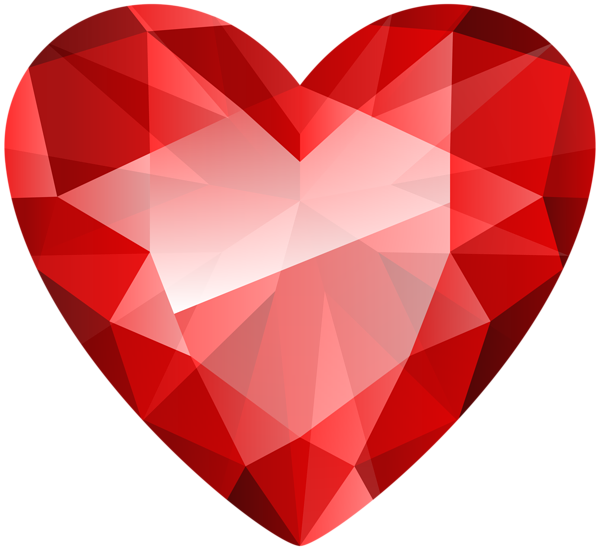 DATES TO REMEMBER:January 11	Human Trafficking Awareness Day March 1		World Day of PrayerMarch 3		Celebrate the Gifts of WomenMarch 6		Ash WednesdayMarch 8		International Women’s DayMarch 2 		PWCFP Web Conference Call 10 AM (changed due to 				conflict with Presbytery Meeting March 9The meeting was closed with prayer and the Christ Candle was extinguished at 10:31 a.m.Next meeting:  Conference Call March 2, 2019, 10:00 a.m. Respectfully submitted,Debbie Horn